35. Maddeye Göre Görevli İse, Görevli OlduğuYüksek Lisans Eğitimi:Doktora Eğitimi:Araştırma görevlisi, kamu kaynaklarını kullanarak, daha önce yurtdışına çıkmış ise; Personel Daire BaşkanıAd-Soyad	:Tarih	:İmza	: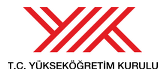 Doktora Tez Araştırma Desteği2547 SAYILI KANUN’UN 39. MADDESİ UYARINCAYURTDIŞINA GÖREVLENDİRMEBİLGİ FORMUTC Kimlik No:Adı SoyadıDoğum TarihiÜniversitesiFakültesiBölümü	Ana Bilim DalıÜniversitesiFakültesiBölümüAna Bilim DalıGideceği ÜlkeGideceği Kurum veya Araştırma MerkeziDil PuanıYurtdışına Çıkış-Dönüş TarihleriBaşlama – Bitiş TarihiAlanıTez KonusuBaşlama TarihiDoktora Yeterliliği Verme TarihiAlanıTez KonusuÜLKEBulunma AmacıDestek miktarıDestek sağlayan Kurum Çıkış-Dönüş TarihleriAraştırma Görevlisi Akademik DanışmanTarafımca yukarıda vermiş olduğum bilgilerin doğruluğunu ve bilgilerin hatalı olması durumunda doğacak yükümlülüğü kabul ediyorum.Ad-Soyad	:Tarih	:İmza	:Akademik Tez Danışmanlığını yürüttüğüm adı geçen araştırma görevlisinin yurtdışında yapacağı araştırma-inceleme faaliyeti yurtiçinde yürüttüğü doktora tez çalışmasına uygundur.Unvan	:Ad-Soyad	:Tarih	:İmza	: